March 31, 2015				Docket No. R-2015-2473462NANCY JD KRAJOVICCOLUMBIA GAS OF PA121 CHAMPION WAY SUITE 100CANONSBURG PA  15317	Re: Supplement No. 227 to Columbia Gas of Pennsylvania, Inc.’s Tariff Gas Pa. P.U.C. 	        No. 9 Dear Ms. Krajovic:		On March 23, 2015, Columbia Gas of Pennsylvania, Inc. filed Supplement No. 227 to Tariff Gas Pa. P.U.C. No. 9 to decrease the Elective Balancing Services Option 1 Small Customer and Large Customer rates.  Commission Staff has reviewed the tariff revisions and found that suspension or further investigation does not appear warranted at this time.  Therefore, in accordance with 52  Code, Supplement No. 227 to Tariff Gas Pa. P.U.C. No. 9 is effective by operation of law according to the effective dates contained on each page of the supplement.  However, this does not constitute a determination that the revisions are just, lawful and reasonable, but only that suspension or further investigation does not appear warranted at this time, and is without prejudice to any formal complaints timely filed against said tariff revisions.	If you have any questions in this matter, please contact Marissa Boyle, Bureau of Technical Utility Services, at (717) 787-7237 or maboyle@pa.gov.		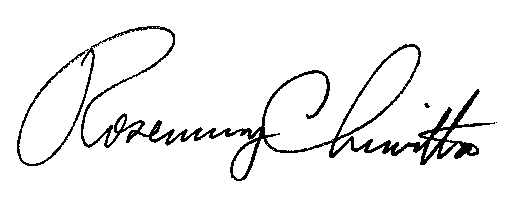 							Very truly yours,							Rosemary Chiavetta							Secretary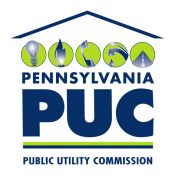  PUBLIC UTILITY COMMISSIONP.O. IN REPLY PLEASE REFER TO OUR FILE